Colegio Sagrada Familia de Nazareth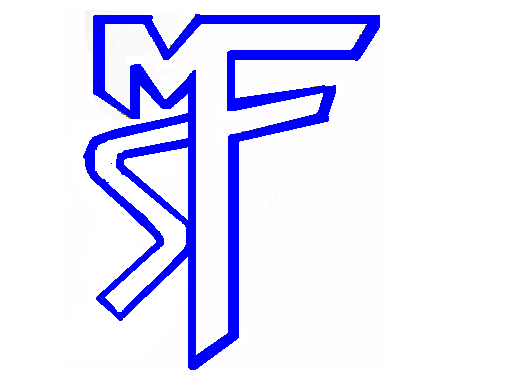 Informativo PedagógicoCurso 2do Básico2do BásicoAsignaturaArtes musicalesArtes musicalesUnidadObjetivosActividades (definir material)Notas musicalesEscribir e identificar notas musicales en el pentagramaEscuchar música, e identificar cualidades del sonido, expresando sensaciones, emociones, ideas, etc.Guía gráfica escritura notas musicales en el pentagramaGuía con preguntas para audición “Hombre incoloro” de Ajayu (si no se puede imprimir guía, responda las preguntas en el cuaderno de música)Recursos digitales: https://www.youtube.com/watch?v=D5Eq3P1fD9Yhttps://www.youtube.com/watch?v=zU7BR1eamV0Recursos digitales: https://www.youtube.com/watch?v=D5Eq3P1fD9Yhttps://www.youtube.com/watch?v=zU7BR1eamV0Recursos digitales: https://www.youtube.com/watch?v=D5Eq3P1fD9Yhttps://www.youtube.com/watch?v=zU7BR1eamV0